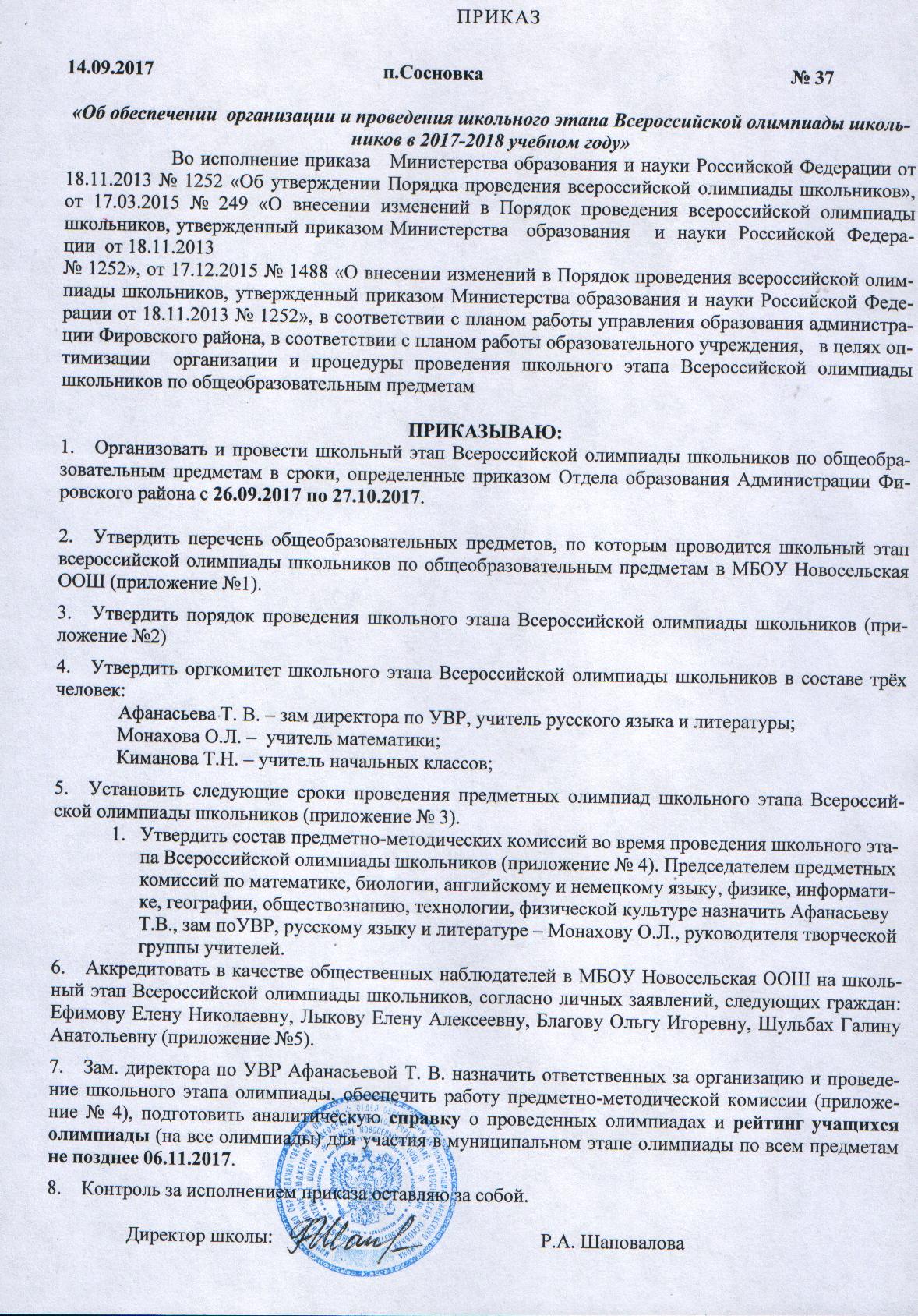   Приложение 1 к приказу № 37 от 14.09.2017г.           ПЕРЕЧЕНЬобщеобразовательных предметов, по которым проводится школьный этап всероссийской олимпиады школьников по общеобразовательным предметам в МБОУ Новосельская ООШ.Русский язык   4 – 9 классыЛитература 5 – 9 классы Английский язык   6 классМатематика 4 – 9 классыФизика 8-9 классыИнформатика 6-9 классыБиология 6 – 9 классыГеография 6 – 9 классыОбществознание 6 – 9 классыТехнология 5 – 8 классы11.Немецкий язык 6-9 классы12.Физическая культура 5-9 классыПриложение №2к приказу № 37 от 14.09.2017 г.ПОРЯДОК ПРОВЕДЕНИЯ школьного этапа всероссийской   олимпиады школьников по общеобразовательным предметам в МБОУ Новосельская ООШ1. Настоящий Порядок определяет правила организации и проведения школьного этапа всероссийской олимпиады школьников по общеобразовательным предметам в МБОУ Новосельская ООШ, а также права и обязанности участников олимпиады.2. Продолжительность олимпиады по общеобразовательным предметам в 4 классе не более 1 часа, 5-6 классах не более 2 часов, в 8 классе не более 2,5 часов, в 9  классе не более 3 часов.3.  В продолжительность олимпиады не включается время, выделенное на подготовительные мероприятия (инструктаж участников, вскрытие пакетов с олимпиадными материалами, заполнение регистрационных листов и т.п.). 4. В целях обеспечения проведения олимпиады координатор по организации и проведению школьного этапа Всероссийской олимпиады школьников знакомит обучающихся и их родителей (законных представителей) с Положением и Порядком рассмотрения апелляционных жалоб по результатам проверки заданий школьного этапа всероссийской олимпиады школьников по общеобразовательным предметам, утвержденными Приказом и другими нормативными документами.5.  Жюри приходит в день проведения олимпиады за 40 минут до начала олимпиады и проходит инструктаж по проведению олимпиады.6. Организаторы олимпиады в аудиториях обеспечивают рассадку участников олимпиады в соответствии со списком и знакомят участников с правилами поведения на олимпиаде.7. Рассадка должна быть произведена таким образом, при котором исключается возможность обмена информацией между участниками олимпиады из одного класса. 8. Участник может взять с собой в аудиторию письменные принадлежности (ручку с синими чернилами, простой карандаш, ученическую линейку, ластик), вода, шоколад. В аудиторию не разрешается брать бумагу, справочные материалы (словари, справочники, учебники и т.д.), пейджеры и мобильные телефоны, диктофоны, плейеры и любые другие технические средства. В случае использования участником технических средств (мобильных телефонов, плейеров, диктофонов и др.) во время проведения олимпиады у участника изымается работа, и его участие в олимпиаде прекращается. При этом изъятая работа не учитывается и не оценивается членами жюри. Во время выполнения задания участник может выходить из аудитории. Участник не может выйти из аудитории с заданием или листом ответов.9. Организаторы в аудитории выдают участникам тексты работы, просят оформить титульный лист работы участника, на доске записывают время начала олимпиады, время окончания олимпиады. За 30 минут до окончания заявленного времени участников предупреждают о сроке окончания работы, о необходимости тщательной проверки работы. Участник может завершить выполнение работы ранее обозначенного времени.10. Организаторы в аудитории должны строго следить за тем, чтобы все работы были сданы.11. Оргкомитет школьного этапа Олимпиады утверждает требования к проведению школьного  этапа Олимпиады, разработанные школьными методическими объединениями, с учетом методических рекомендаций центральных предметно-методических комиссий Олимпиады.12. Школьный этап Олимпиады проводится в соответствии с требованиями к проведению указанного этапа Олимпиады и по олимпиадным заданиям, разработанным предметно-методическими  комиссиями РМО.13.  В школьном этапе Олимпиады по каждому общеобразовательному предмету принимают участие обучающиеся 4-9 классов МБОУ Новосельская ООШ на добровольной основе. 14. Участники школьного этапа Олимпиады, набравшие наибольшее количество баллов, признаются победителями школьного этапа Олимпиады при условии, что количество набранных ими баллов составляет не менее 50% от общей суммы баллов. В случае, когда победители не определены, в школьном этапе Олимпиады определяются только призеры.       15. Количество призеров школьного этапа Олимпиады по каждому общеобразовательному предмету определяется, исходя из квоты победителей и призеров, установленной организатором муниципального этапа Олимпиады. 16. Призерами школьного этапа Олимпиады в пределах установленной квоты победителей и призеров признаются все участники школьного этапа Олимпиады, следующие в итоговой таблице за победителями. В случае, когда у участника школьного этапа Олимпиады, определяемого в пределах установленной квоты в качестве призера, оказывается количество баллов такое же, как и у следующих за ним в итоговой таблице, решение по данному участнику и всем участникам, имеющим равное с ним количество баллов, определяет жюри школьного этапа Олимпиады.17. Список победителей и призеров школьного этапа Олимпиады утверждается организатором школьного этапа Олимпиады. 18. Победители и призеры школьного этапа Олимпиады награждаются дипломами.19. Финансовое и методическое обеспечение школьного этапа Олимпиады осуществляются за счет средств бюджета МБОУ Новосельская ООШ.Приложение №3к приказу № 19/1 от 27.09.2014г.СРОКИ ПРОВЕДЕНИЯ предметных олимпиад школьного этапа всероссийской олимпиады школьников по общеобразовательным предметам  в МБОУ Новосельская ООШ в 2017-2018 учебном году       Приложение №4к приказу № 37 от 14.09.2017г.СОСТАВ ПРЕДМЕТНО-МЕТОДИЧЕСКОЙ КОМИССИИшкольного этапа всероссийской олимпиады школьников по общеобразовательным предметам в МБОУ Новосельская ООШ на 2017-2018 учебный год                                                                                                                                             Приложение № 5                                                                                                                      к приказу № 37 от 14.09.2017г.Общественные наблюдатели, аккредитованные в МБОУ Новосельская ООШ при проведении школьного этапа Всероссийской олимпиады школьников.СПИСОК УЧАСТНИКОВпредметных олимпиад школьного этапа всероссийской олимпиады школьников по общеобразовательным предметам  в МБОУ Новосельская ООШ в 2017-2018 учебном годуДатаПредмет26-27.09.2017Математика28.09.2017Биология02-03.10.2017Физическая культура06.10.2017Немецкий язык10-11.10.2017Русский язык12.10.2017Информатика и ИКТ17.10.2017Английский язык18.10.2017Технология23.10.2017Обществознание24.10.2017Литература25.10.2017География26.10.2017Физика№ п.п.ПредметФ.И.О. учителя1.Русский языкАфанасьева Т.В., член жюриНиколаева С.А., член жюриМамедова Г.А., организатор в аудитории2.ЛитератураАфанасьева Т.В., член жюриНиколаева С.А., член жюриМамедова Г.А., организатор в аудитории3.Английский языкШаповалова Р.А, член жюриГалкина О.М., член жюриМонахова О.Л., организатор в аудитории4.МатематикаМонахова О.Л., член жюриТюлькина О.Б., член жюриАфанасьева Т.В., организатор в аудитории5.ФизикаМонахова О.Л., член жюриТюлькина О.Б., член жюриАфанасьева Т.В., организатор в аудитории6.ОбществознаниеШаповалова Р.А, член жюриМамедова Г.А., член жюри  Тюлькина О.Б., организатор в аудитории7.ИнформатикаМонахова О.Л., член жюриТюлькина О.Б., член жюриАфанасьева Т.В., организатор в аудитории8.БиологияГаниев В.Р., член жюриНиколаева С.А., член жюриТюлькина О.Б., организатор в аудитории9.Немецкий языкКиманова Т.Н., член жюриСергеева И.Е., член жюри Монахова О.Л., организатор в аудитории10.ТехнологияТюлькина О.Б., член жюриНиколаева С.А., член жюриАнисимов И.А., член жюриМамедова Г.А., организатор в аудитории11.ГеографияМамедова Г.А., член жюриГаниев В.Р., член жюриАфанасьева Т.В. организатор в аудитории12.Физическая культураАнисимов И.А., член жюри,Монахова О.Л., член жюри,Ганиев В.Р., организатор в аудиторииДатаПредметФИО наблюдателя26-27.09.2017МатематикаЕфимова Е.Н.28.09.2017БиологияБлагова О.И.02-03.10.2017Физическая культураЛыкова Е.А.06.10.2017Немецкий языкШульбах Г.А.10-11.10.2017Русский языкЕфимова Е.Н.12.10.2017Информатика и ИКТБлагова О.И.17.10.2017Английский языкЛыкова Е.А.18.10.2017ТехнологияБлагова О.И.23.10.2017ОбществознаниеШульбах Г.А.24.10.2017Литература, литературное чтениеЛыкова Е.А.25.10.2017География, окружающий мирЕфимова Е.Н.26.10.2017ФизикаШульбах Г.А.ДатаПредметУчастникикласс26-27.09.2017Математика1.Токман Иван,2.Куцев Евгений 3.Кузнеченко Игорь4.Львова Арина5.Марченко Алексей6.Дальман Арина7.Пан Вадим988666628.09.2017Биология1.Дубовец Юрий2.Кицман Дарья3.Антипова Алина4.Иванова Кристина5.Сладков Артём6.Лисицин Александр 7.Куцев Евгений8.Кузнеченко Игорь9.Марченко Алексей10.Смирнов Данила11.Львова Арина12.Дальман Арина99998888666602-03.10.2017Физическая культура1.Григорьев Николай2.Абрамов Денис 3.Иванова Кристина4.Кузнеченко Игорь5.Шишков Никита6.Лисицын Александр7.Румянцев Николай8.Смирнов Данила9.Васильева Марина10.Отарашвили Мария999888665506.10.2017Немецкий язык1.Дальман Арина2.Львова Арина3.Марченко Алексей4.Рогозин Артём666810-11.10.2017Русский язык1.Дальман Арина2.Львова Арина3.Марченко Алексей4.Румянцев Николай5.Пан Вадим6666612.10.2017Информатика и ИКТТокман ИванШишков НикитаПан ВадимДальман АринаЛьвова АринаСмирнов Данила98666617.10.2017Английский язык1.Пан Вадим18.10.2017Технология1.Марченко Алексей2.Смирнов Данила3.Пан Вадим4.Матросова Мария5.Васильева Марина6.Отарашвили Мария66665523.10.2017Обществознание1.Рогозин Артём2.Шишков Никита3.Сладков Артём4.Дальман Арина888624.10.2017Литература1.Дальман Арина2.Львова Арина6625.10.2017География1.Кицман Дарья2.Антипова Алина3.Токман Иван4.Кузнеченко Игорь5.Марченко Алексей6.Дальман Арина7.Пан Вадим999866626.10.2017ФизикаКуцев Евгений8